一、个人基本信息姓名：程梦瑶职称：讲师 硕士生导师研究方向：人口统计学讲授课程：社会调查研究方法，社会统计学，专业英语部    门：老年学系行政职务：老年学系副系主任电子邮箱：iriscmy@163.com教育背景2015-2018中国人民大学人口学专业博士工作经历2018年7月—今于天津理工大学社会发展学院科研成果Liang, Zai, and Mengyao Cheng.(2023) "Return Migration and Economic Outcomes in Rural China." Sociology of Development: 1-26.Cheng, Mengyao, and Chengrong Duan. "The changing trends of internal migration and urbanization in China: new evidence from the seventh National Population Census." China Population and Development Studies 5 (2021): 275-295.程梦瑶.(2022).迈向高质量发展：基于“七普”数据考察我国人口城镇化新阶段. 人口与发展(02),93-103+57.程梦瑶.(2022).中国蒙古族、满族与汉族的族际通婚状况. 人口研究(02),48-60.程梦瑶.(2021).中国流动人口的迁移转变与多元化发展. 兰州学刊(07),120-132.程梦瑶 & 段成荣.(2021).迁徙中国形态得到进一步确认. 人口研究(03),75-81.程梦瑶.(2018).返乡劳动力流出地社会再融入研究.魁阁(01),108-127教学成果研究课题2019-2023天津市哲学社会科学规划课题.京津冀协同发展下天津人口流入的影响及合理布局研究	获奖情况其他照片：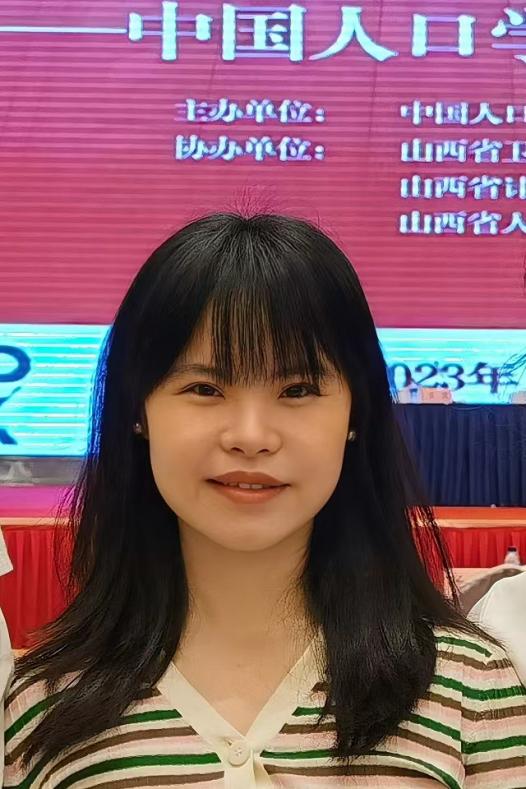 